BOŞLUK DOLDURMA ( HER SORU 2.5 PUANDIR )1302 yılında büyük bir Bizans ordusu ile Osmanlılar arasında...................................... yapıldı. Bu savaş Osmanlı ile Bizans arasındaki ilk büyük savaştır.Osmanlı Devleti’nin Rumeli’deki ilk toprağı ...............................................yeni bir dönemin başlangıcı oldu ve  Avrupa’ya yapılacak seferler için bir askeri üs olarak kullanıldı.Osmanlı Devleti’nde yönetici ve askerî sınıf dışında kalan kesime................................. denilirdi..................................... Osmanlı Devletinde, asker ve yönetici olarak görev yapmak üzere Hristiyan ahali arasından erkek çocuklarının seçilmesi ve yetiştirilmesidir..........................................Kapıkulu piyadeleri içindeki en önemli ocaktır. Üç ayda bir ulufe adı verilen maaş alırlardı.Osmanlı hükümdarı Yıldırım Bayezid’in beş oğlundan dördü arasındaki taht kavgaları nedeniyle 1402’den 1413’e kadar süren kargaşa dönemine ........................................ denir............................Duygu, düşünce ve bilgilerin her türlü yolla başkalarına aktarılmasına iletişim denir.Vücut duruşu, jestler, mimikler, yüz ifadeleri ve göz hareketlerinden oluşan zihinsel ve fiziksel faaliyetlerle desteklenen sözel olmayan iletişim şekline ................................. denir................................... Kişinin kendisini karşısındakinin yerine koyarak onun duygularını ve düşüncelerini doğru olarak anlamaya çalışmasıdır......................................Bir ya da birden çok kişinin herhangi bir konu üzerinde anlaşamadığı zaman ortaya çıkan gerginlik halidir..................................Gazete, dergi gibi basın organlarındaki yazı, resim, karikatür gibi unsurların önceden devlet makamları tarafından incelenerek basım ve yayının yasaklanmasıdır.Yazılı, sesli ya da görsel yapıtların dağıtımını ya da yayımını sağlayan her türlü teknik iletişim aracına .............................................................denir.DOĞRU YANLIŞ ( HER SORU 3 PUANDIR )(   ) Sen Dili: Karşımızda insanın kişiliğini hedef alan konuşma biçimidir. “Sen” ile başlar “sen” ile biter.(   ) iyi bir dinleyici Konuşmacının duygu ve düşüncelerine anladığını gösteren sözlü ifadelerde bulunur.(   ) Önyargılı olmak, isim takmak, tehdit etmek, sıkça soru sormak, emir vermek, eleştirmek, sen dili kullanmak iletişimi olumlu etkileyen davranışlardandır.(   ) Kendisini tanıyan ve sahip olduğu özelliklerin farkında olan bir kişi çevresindeki insanları daha kolay algılar ve tanır, onlarla daha kolay ve uyumlu bir iletişim sağlar.(   ) Osmanlı Devleti’nin ekonomisinin temeli sanayi’ye dayanıyordu.(   ) Osmanlı Devleti, Balkanlarda fethettiği toprakları Türkleştirmek ve İslamlaştırmak için Tımar Sistemiuygulamış, Anadolu’daki göçebe Türkmenleri yeni fethettiği bölgelere yerleştirmiştir.(   ) Osmanlı Beyliği kurulduğu sırada Anadolu’da ve Balkanlarda siyasi birlik ve güçlü devletler yoktu.C)  ÇOKTAN SEÇMELİ TEST ( HER SORU 3 PUANDIR.)SORU 1 : İletişim kurarken jest ve mimiklerimizi yani beden dilimizi kullanarak, anlatmak istediğimiz pek çok şeyi karşımızdaki kişiye aktarabiliriz.  Aşağıdakilerden hangisi paragrafta verilen duruma örnek olarak gösterilemez?Ayşe öğretmenin, ödevini yapmayan öğrencisine kaşlarını çatmasıDilek Hanım’ın yaramazlık yapan oğlunu azarlamasıYeşim Hanım’ın kimsesiz bir çocuğun saçını okşamasıSema’nın annesini görünce gülücükler atmasıSORU 2 : Etkili iletişim kuramadıkça iş hayatımızda hatta özel yaşantımızda başarıyı yakalayamayız. Etkili iletişim sahip olduğumuz diğer tüm becerileri sonuna kadar kullanmamıza olanak verir. İnsanları motive etme, sorumluluk verme, düzenleme, sorun çözme ve bilgi toplama becerilerimizin hepsi başkalarıyla iletişim kurma yeteneğimize doğrudan bağlıdır.Yukarıdaki paragrafta aşağıdakilerden hangisinin önemi anlatılmaktadır?Kitle iletişim araçlarının hayatımızdaki öneminin               Etkili bir iletişimde nelere dikkat etmemiz gerektiğininKötü iletişimin bize vereceği zararlarınEtkili iletişimin neden önemli olduğununSORU 3 : “Fenerbahçe Spor Kulübü Başkanlığı’ndan istifa ettiğim haberinin gerçekleri yansıtmadığını, böyle bir istifa sözünü hiçbir yerde kullanmadığını, görevimin başında olduğumu, konunun tarafınızdan bilinerek haberin düzeltilmesini ve gerçeklerin kamuoyuna yansıtılmasını arz ederim.”Bir gazete haberinde yer alan bu yazıya göre Fenerbahçe Spor Kulübü Başkanı’nın başvurduğu yöntem aşağıdakilerden hangisidir?a) Şikayet                    b) Sansür           c) Tekzip                      d) OnaylamaSoru 4 : T.C Anayasası Madde 21: Kimsenin konutuna dokunulamaz milli güvenlik, kamu düzeni, suç işlenmesinin önlenmesi sebeplerinden biri veya birkaçına bağlı olarak verilmiş hakim kararı olmadıkça kimsenin konutuna girilemez.Yukarıda açıklaması verilen anayasamızın 21.maddesihangi kişi hak ve hürriyetimizle ilgilidir.Yaşama HakkıÖzel Hayatın Gizliliği HakkıEğitim HakkıKonut Dokunulmazlığı HakkıSoru 5 : Kişiler arası ilişkilerde kullandığımız yargılayıcı, suçlayıcı sözlerin iletişimi olumsuz yönde etkilediğini unutmamak gerekir. Bu tür iletişime “Sen Dili” denir. “Ben Dili” ile konuşmak ise kişinin kendi duygu ve düşüncelerini ifade ederek iletişim kurmasıdır.Aşağıdakilerden hangisi iletişimde ‘Ben Dili’ ne örnek verilebilir?Çok kabasın, her zaman sözümü kesiyorsunVaktinde derslerini çalışsaydın böyle üzülmezdin.Benimle oyun oynamamana çok üzülüyorum babacığım.Her akşam aynı şey! Tutturuyorsun oyun oynayalım diye!SORU 6 :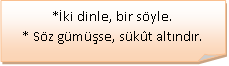 Yukarıdaki atasözleri iletişimde neyin önemini vurgulamaktadır?DinlemeninJest ve mimiklerinEmpatininGöz iletişimininSoru 7 : İletişim yalnızca sözel iletişimden ibaret değildir. Bedenin duruş biçimi, jest (el, kol ve baş hareketleri), mimik (yüz ifadeleri), giyim, göz teması, duruş mesafesi gibi sözel olmayan iletişim kanallarını doğru kullanmak etkili iletişim için gereklidir.Yukarıdaki anlatılan  ’ sözel olmayan iletişim kanalları ’ aşağıdakilerden hangisidir?a) Beden dili           	b) Ben dilic) Sen dili 		d) Sözlü iletişimSORU 8:  Bir televizyon kanalı, üç gün önce haberlerde yayımladığı bir haberin yanlış bilgi içerdiğini, bugünkü programında tekzip yayını ile izleyicilere duyurdu.Bu tekzip yayını, aşağıdakilerden hangisinin ihlali üzerine yapılmış olabilir?Düşünceyi açıklama özgürlüğünün       Özel hayatın gizliliğinin Kitle iletişim özgürlüğünün                  Doğru bilgi alma hakkınınSoru 9 : Günümüzde artık hemen hemen her aile bireyinde akıllı telefon ve İnterneti var. Bireyler arasındaki iletişim akıllı telefon ve internet kullanımının artmasıyla değişime uğramıştır. Önceleri aile büyüklerine bayram ziyaretleri yapılırken; şimdi birçok akrabamıza bir bayram mesajı yazmakla yetiniyoruz.Aşağıdakilerden hangisi kitle iletişim araçlarının yararlarından değildir?İnsanların yakınlarıyla ya da sevdikleriyle daha kolay iletişim kurabilmesi,Bilgilere kısa sürede ulaşabilmesiİnsanların ekonomik faaliyetlerini kolayca kitle iletişim araçları aracılığıyla gerçekleştirebilmesiKişiler arası iletişimin azalmasıSORU 10 : Osmanlı Beyliği’nin yurt edindiği topraklar Bizans İmparatorluğu‘nun büyük kent ve kasabaları ile komşuydu. Önemli ticaret yolları üzerindeki bu şehirler ile yapılan ticaretten Osmanlı Beyliği önemli gelir elde ediyordu. Yukarıda yapılan açıklamaya göre Osmanlı devleti yurt edindiği topraklar onlara hangi alanda avantaj sağlamıştır?SiyasiEkonomikCoğrafi KültürelSORU 11 : Anadolu ve balkanlarda güçlü bir devletin olmamasıBalkanlarda uyguladığı hoşgörü politikasıPadişahların yetenekli ve teşkilatçı olmasıBizans devletinde taht kavgalarının yaşanması ve tekfurların halka baskı uygulamasıYukarıdakilerden hangisi ya da hangileri Osmanlı Devleti’nin kısa sürede büyümesinde etkili olan faktörlerdendir?Yalnız II ve IVII, III ve IVI,II,III ve IVSORU 12 :İstanbul’u kuşatan ilk Osmanlı padişahıdır.İstanbul’u kurtarmak için gelen Haçlıları Niğbolu Savaşı’nda (1396) yendi.Anadolu’da Osmanlı siyasi birliğini sağladı.Timur ile 1402 yılında yaptığı Ankara Savaşı’nı kaybetti ve esir düştü.Yukarıda yaşanan gelişmeler aşağıdaki hangi Osmanlı padişahı döneminde gerçekleşmiştir?MEHMED (ÇELEBİ) DÖNEMİI. MURAD HÜDAVENDİGAR DÖNEMİI. BEYAZiD (YILDIRIM) DÖNEMİORHAN BEY DÖNEMİSORU 13 : Osmanlı Devleti, Balkanlarda fethettiği toprakları Türkleştirmek ve İslamlaştırmak için iskân politikası uygulamış, Anadolu’daki göçebe Türkmenleri yeni fethettiği bölgelere yerleştirmiştir. Buna göre;Aşağıdakilerden hangisi iskan politikasının sağladığı yararlardan değildir?Fethedilen yerlerde Türk nüfusu artmış ve Türk-İslam kültürü yayılmıştır.Boş ve verimsiz araziler tarıma açılarak üretim ve vergi gelirleri artmıştırBalkanların Türkleşmesi ve İslamlaşması sağlanarak buralarda uzun yıllar kalıcı egemenlik kurulmuştur.Konargöçer Türklerin balkanlara yerleştirilmesi sonucunda balkanlarda sık sık isyanlar çıkmıştır.SORU 14 : Verilen diyagramı tamamlamak için aşağıdakilerden hangisi kullanılamaz?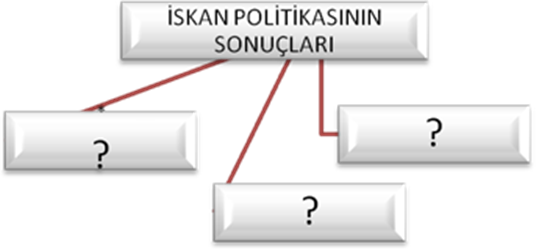 Yeni fethedilen yerler Türkleştirilmiş oldu.Göçebe Türkmenlerin yerleşik hayata geçmesi sağlandı.Balkanlarda kalıcılık sağlandı.Hazineden para çıkmadan askeri güç sağlandı.SORU 15 : Osmanlı Devleti, egemenliği altındaki tüm millet ve dinlere büyük bir saygı ile yaklaşmış, hiç kimseye ayrımcılık yapmamıştır. Osmanlının uyguladığı bu ……………………………………. İle Müslüman olmayanların da Osmanlı yönetiminden memnun kalmasını sağlamıştır. Bunun sonucunda da Osmanlı Devleti’nin balkanlarda daha kalıcı olması sağlanmıştır.Yukarıdaki tanım cümlesinde boş bırakılan yere aşağıdakilerden hangisi getirilir?İskan politikasıHoşgörü politikasıTımar sistemiGaza ve cihat anlayışıReayaİletişimKitle İletişim AraçlarıDevşirme SistemiEmpatiYeniçeri OcağıKoyunhisar SavaşıBeden DiliÇimpe KalesiÇatışmaFetret DevriSansür